Prezydent Miasta Pruszkowa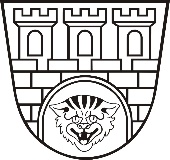 Zarządzenie nr 224 / 2021Prezydenta Miasta Pruszkowaz dnia 10 września 2021 r.w sprawie powołania Komisji do rozpoznania wniosków o przyznanie Stypendium Prezydenta Miasta PruszkowaNa podstawie § 8 w zw. z § 6 ust. 3 Regulaminu przyznawania Stypendium Prezydenta Miasta Pruszkowa stanowiącego załącznik do uchwały Nr XXX.312.2020 Rady Miasta Pruszkowa z dnia 26 listopada 2020 r. w sprawie określenia szczegółowych warunków udzielania pomocy materialnej o charakterze motywacyjnym dla uczniów pobierających naukę w szkołach podstawowych publicznych i niepublicznych, znajdujących się na terenie Miasta Pruszkowa, w ramach Stypendium Prezydenta Miasta Pruszkowa, zmienionej uchwałą Nr XXXVIII.399.2021 Rady Miasta Pruszkowa z dnia 6 maja 2021 r., zarządzam, co następuje:§ 1Powołuje się Komisję, która rozpozna wnioski o przyznanie Stypendium Prezydenta Miasta Pruszkowa, zgodnie z Regulaminem przyznawania Stypendium Prezydenta Miasta Pruszkowa.§ 2Skład Komisji :Beata Czyżewska  - Zastępca Prezydenta Miasta Pruszkowa - Przewodnicząca KomisjiMarzanna Geisler –  Naczelnik Wydziału EdukacjiMarta Zaręba-Worek - Inspektor Wydziału Edukacji§ 3Zarządzenie podlega publikacji w Biuletynie Informacji Publicznej Urzędu Miasta Pruszkowa.§ 4Zarządzenie wchodzi w życie z dniem podpisania.Prezydent Miasta Pruszkowa                                                                                                                  Paweł Makuch